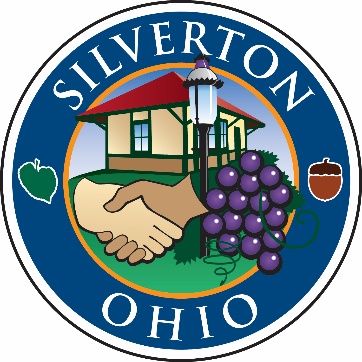 RECORD OF PROCEEDINGSMinutes of the Silverton Village Council Special MeetingHeld Friday, October 23, 2015The Council of the Village of Silverton met for a special meeting in Council Chambers at 6860 Plainfield Road at 10:30 a.m. on Friday, October 23, 2015. Mayor Smith called the meeting to order.OPENING REMARKS:Mayor Smith led a moment of prayer followed by the Pledge of Allegiance. ROLL CALL:Elected Officials:John Smith, Mayor			PresentShirley Hackett-Austin, Council		PresentMark Quarry, Council			PresentFrank Sylvester, Council			PresentIdella Thompson, Council		PresentDottie Williams, Council			PresentFranklin Wilson, Council			PresentAlso present:Tom Carroll, Village Manager Meredith George, Village ClerkBryan Pacheco, Village SolicitorConnor Wood, Management InternPat Wirthlin, Finance DirectorRichard Tranter, Real Estate CounselJay Stewart, Zoning ConsultantMOTION TO RETIRE TO EXECUTIVE SESSION:At 10:30 a.m., Mrs. Thompson moved to retire to executive session to consider confidential information related to the marketing plans, specific business strategy, production techniques, trade secrets, or personal financial statements of an applicant for economic development assistance, or to negotiations with other political subdivisions respecting requests for economic development assistance, per O.R.C. 121.22(G)8. Mrs. Williams seconded the motion. A roll call vote was taken. All members present voted aye. Motion carried. At 3:27 p.m., Mrs. Thompson moved to end executive session. Mr. Wilson seconded the motion. A roll call vote was taken. All members present voted aye. Motion carried.MOTION TO RECONVENE THE REGULAR SESSION:Mr. Quarry moved to reconvene the regular session. Mrs. Hackett-Austin seconded the motion. Motioned carried by a unanimous voice vote. ADJOURNMENT:Mrs. Thompson motioned for adjournment and was seconded by Mr. Wilson. Motion carried by a unanimous voice vote.The meeting was adjourned at 3:28 p.m.Respectfully submitted,_____________________________        Meredith L. GeorgeClerk of Council_____________________________John A. SmithMayor